Read to Succeed Outcomes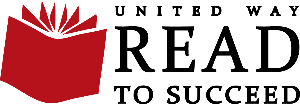 2020-2021Tier 1Per the RTS Contract, the following goals are to be achieved by the end of this school year.  85% of families draft a comprehensive kindergarten transition plan.85% of students with at least 50% daily attendance achieve benchmark in social emotional skills according to Teaching Strategies®, GOLD®.85% of students with at least 50% daily attendance achieve benchmark in language development according to Teaching Strategies®, GOLD®.* An example of “85% of students with at least 50% daily attendance” may be reflected as: 10 students are enrolled and six (6) students have a daily attendance of at least 50%. Five (5) students will need to achieve the 85% benchmark.  Mid-Year ReportThis report is designed to check progress towards the indicated goals.What specific strategies are in place to assure achievement of the indicated goals?  Please list specific strategies for each goal.What further supports do you need to assure achievement of the indicated goals?Please rate how the initial implementation is progressing at your center overall from 1 (terrible) to 5 (excellent).1		2		3		4		5Please explain your answer to number 3.Please provide us with one success story since August.What, if any, changes have you had with program staff since August? (Please list any positions that have turned over.)Please provide the name, phone number and email address of the program staff person who could answer questions about this report.